山东潍焦集团薛城能源有限公司废气、废水、噪声及土壤地下水检测公示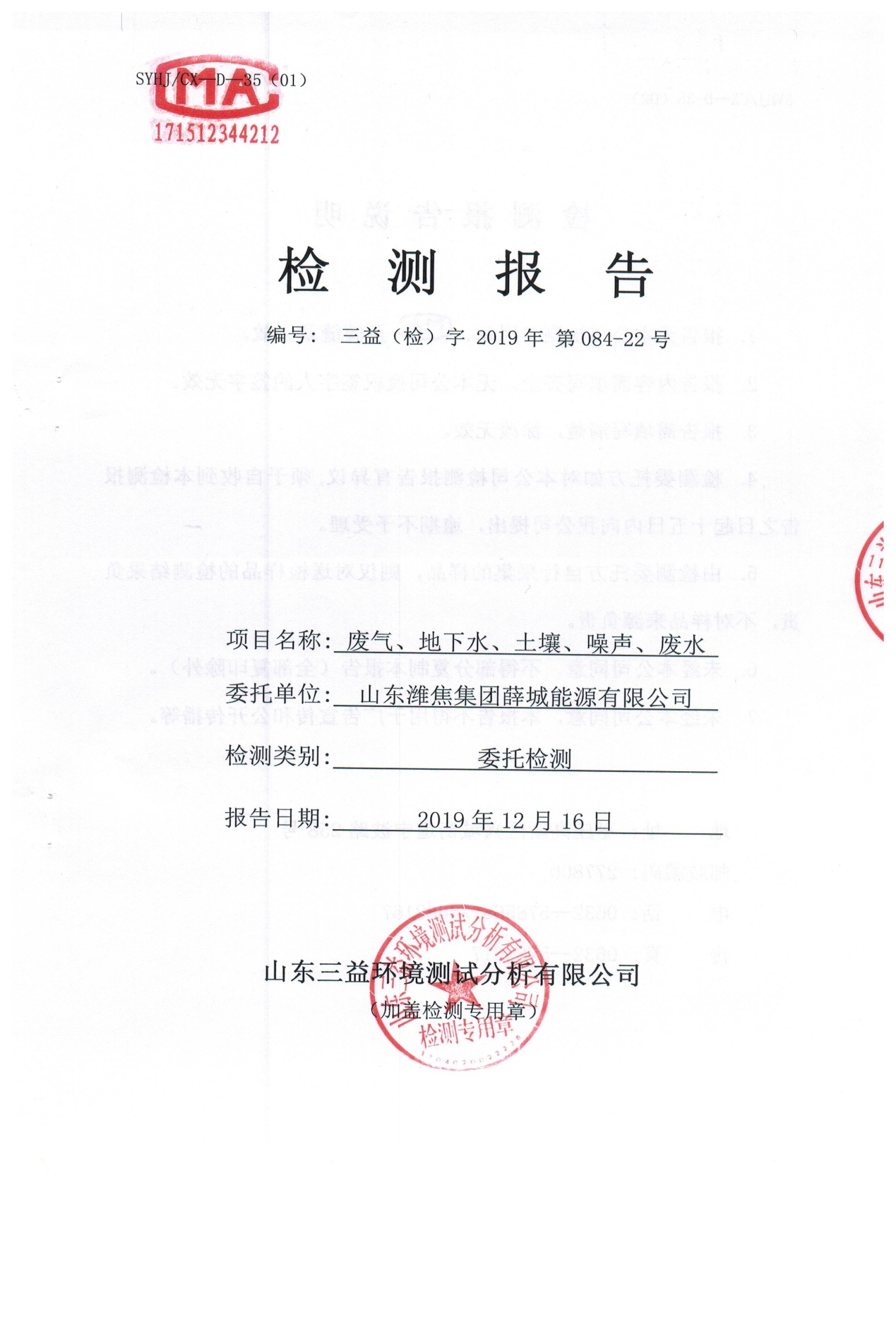 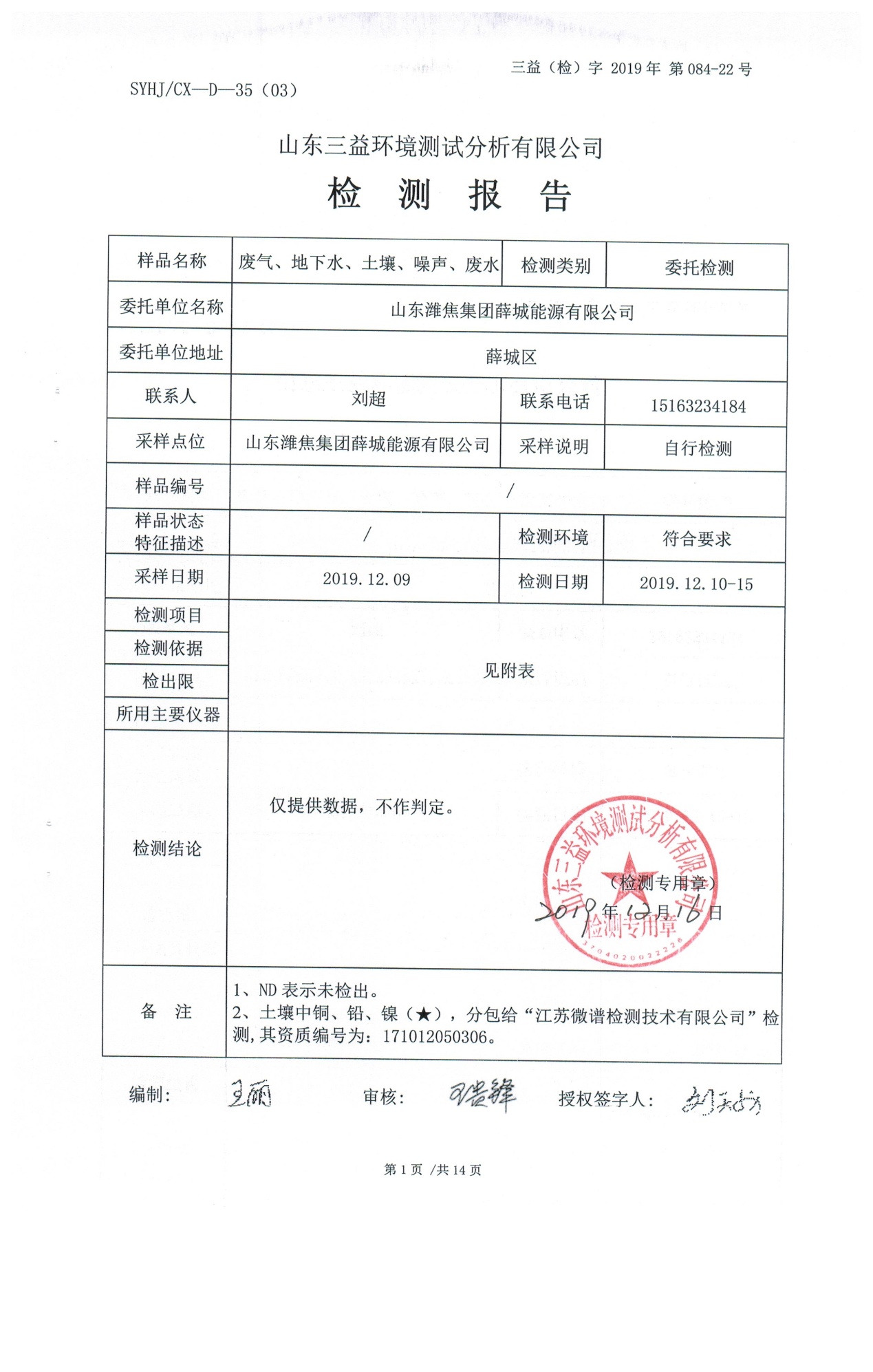 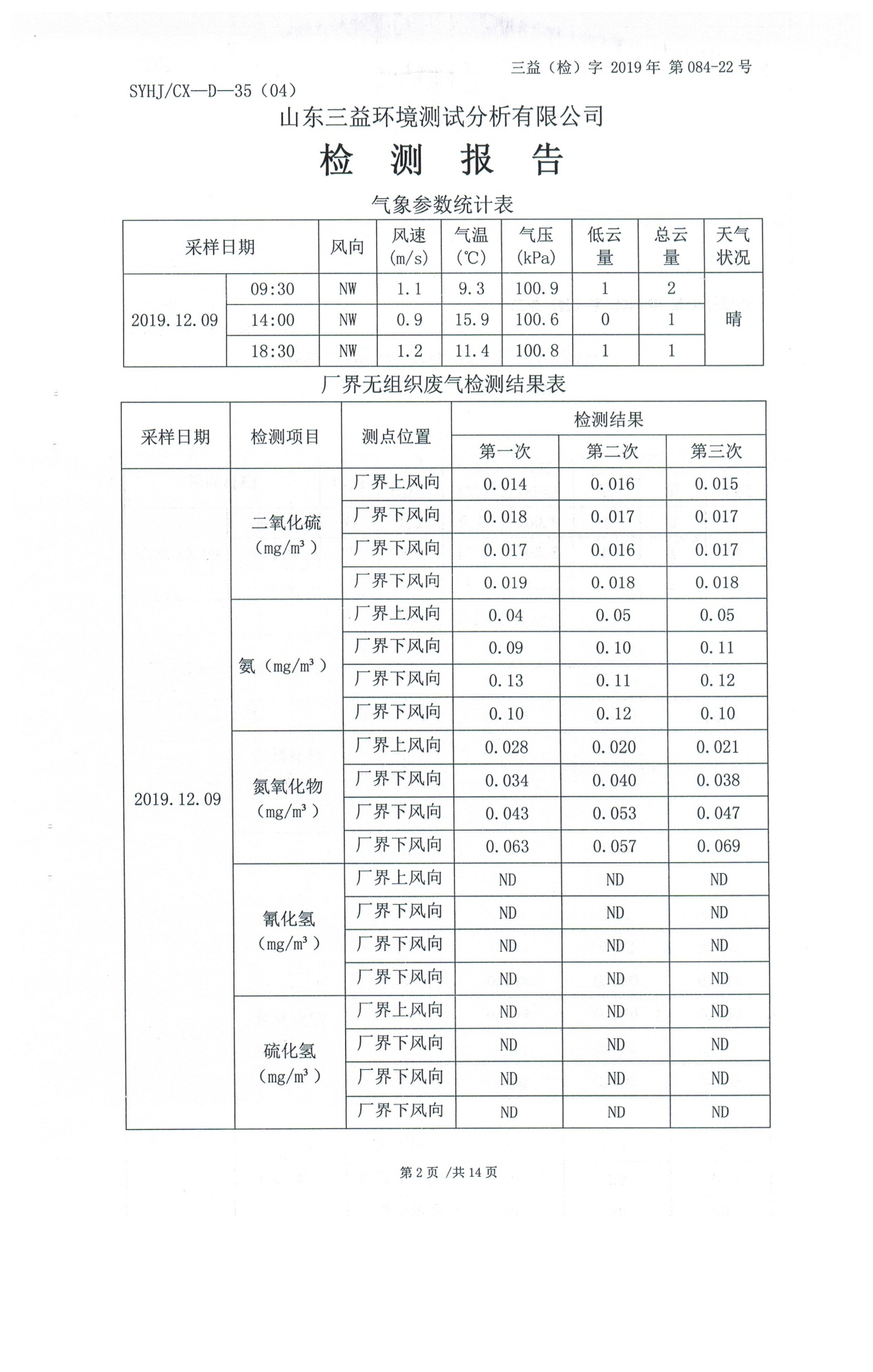 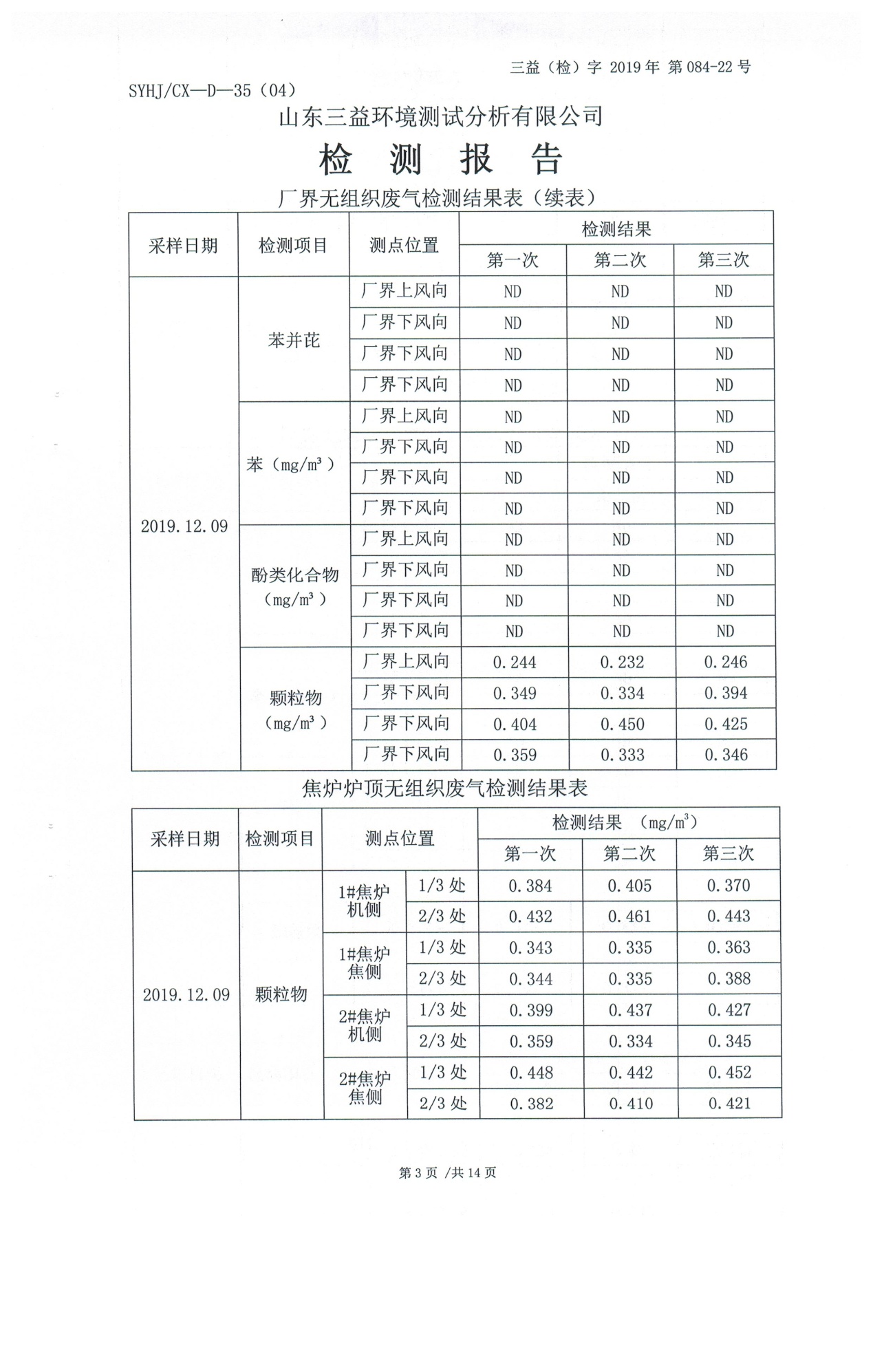 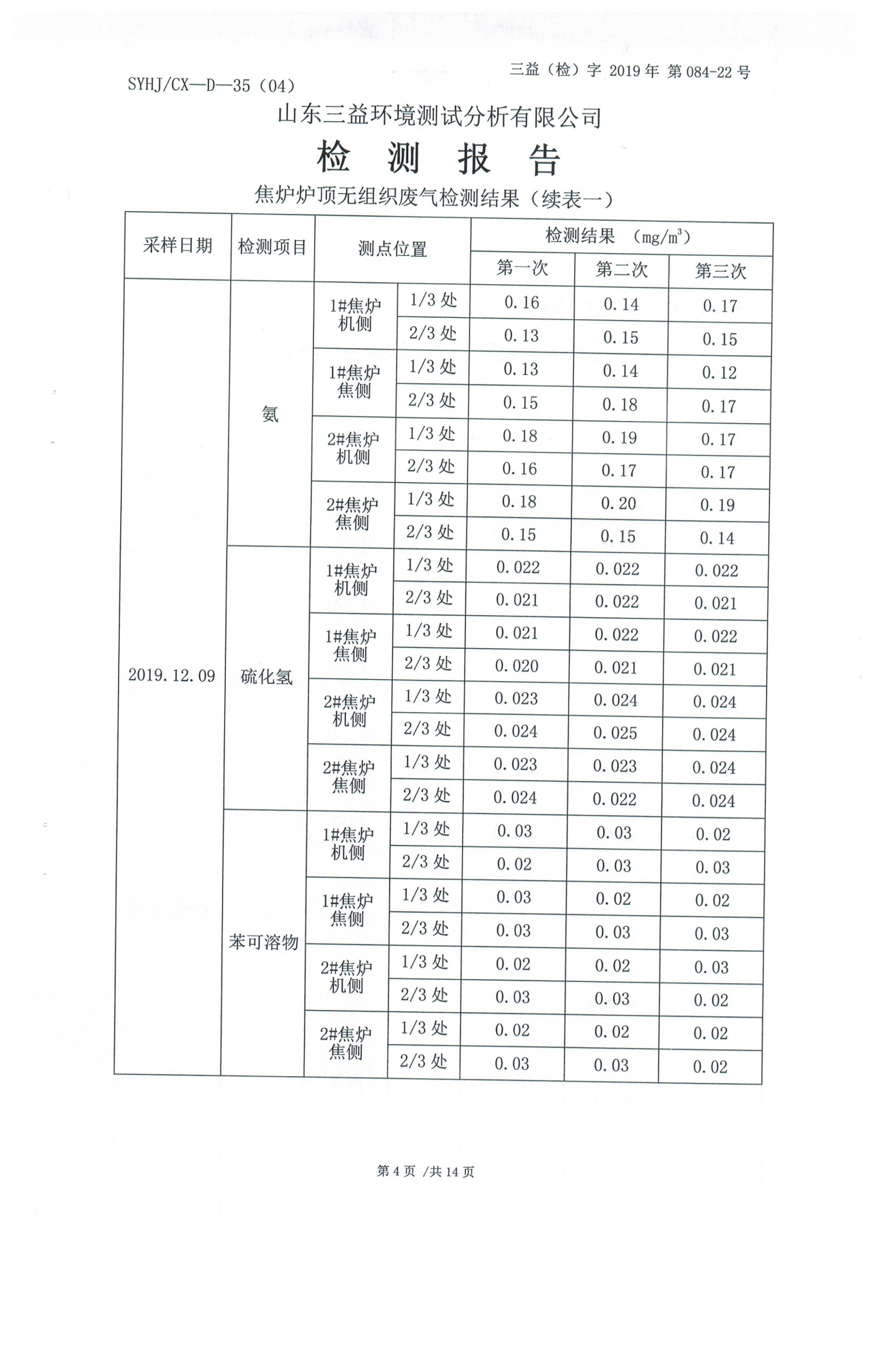 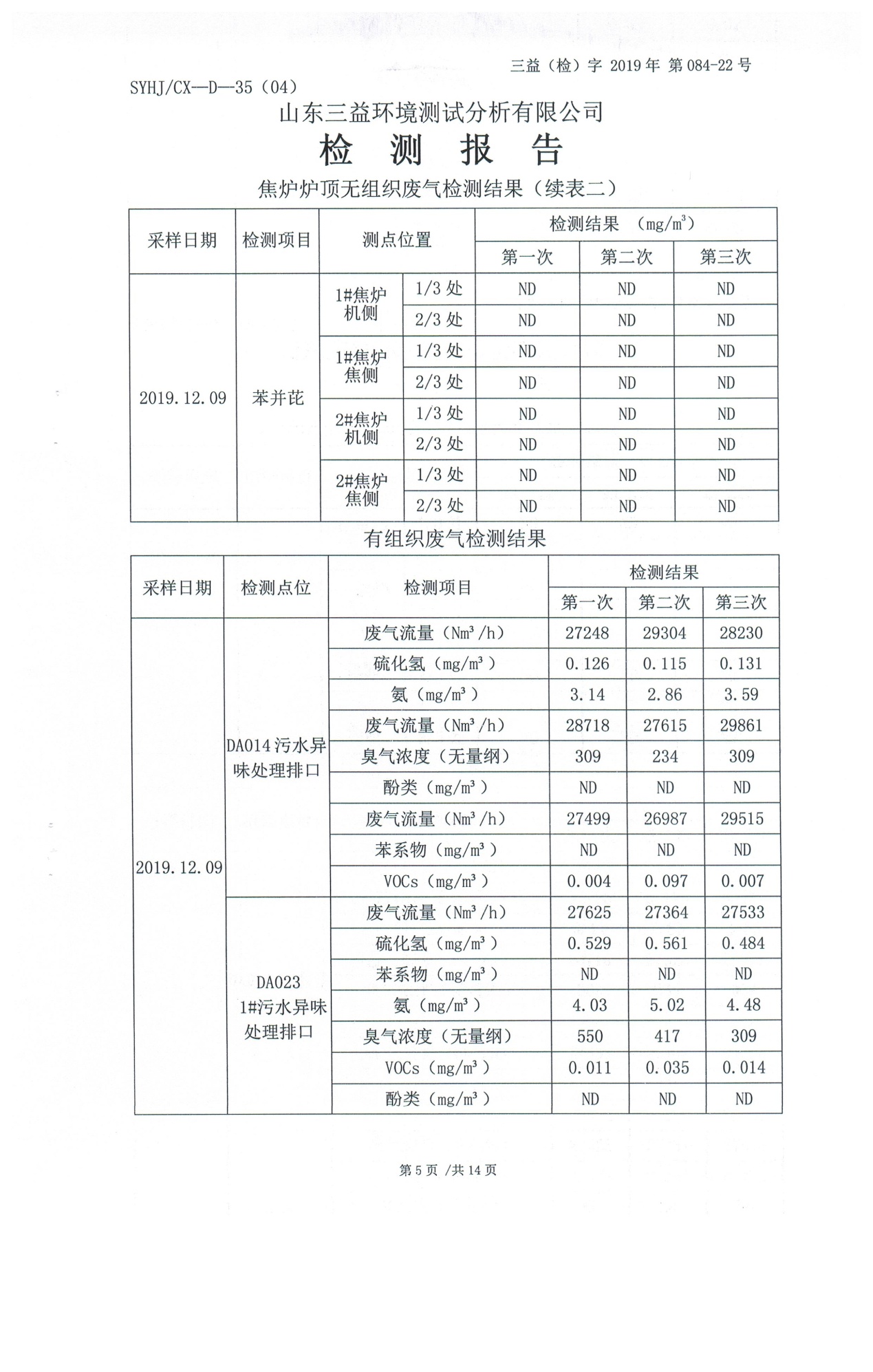 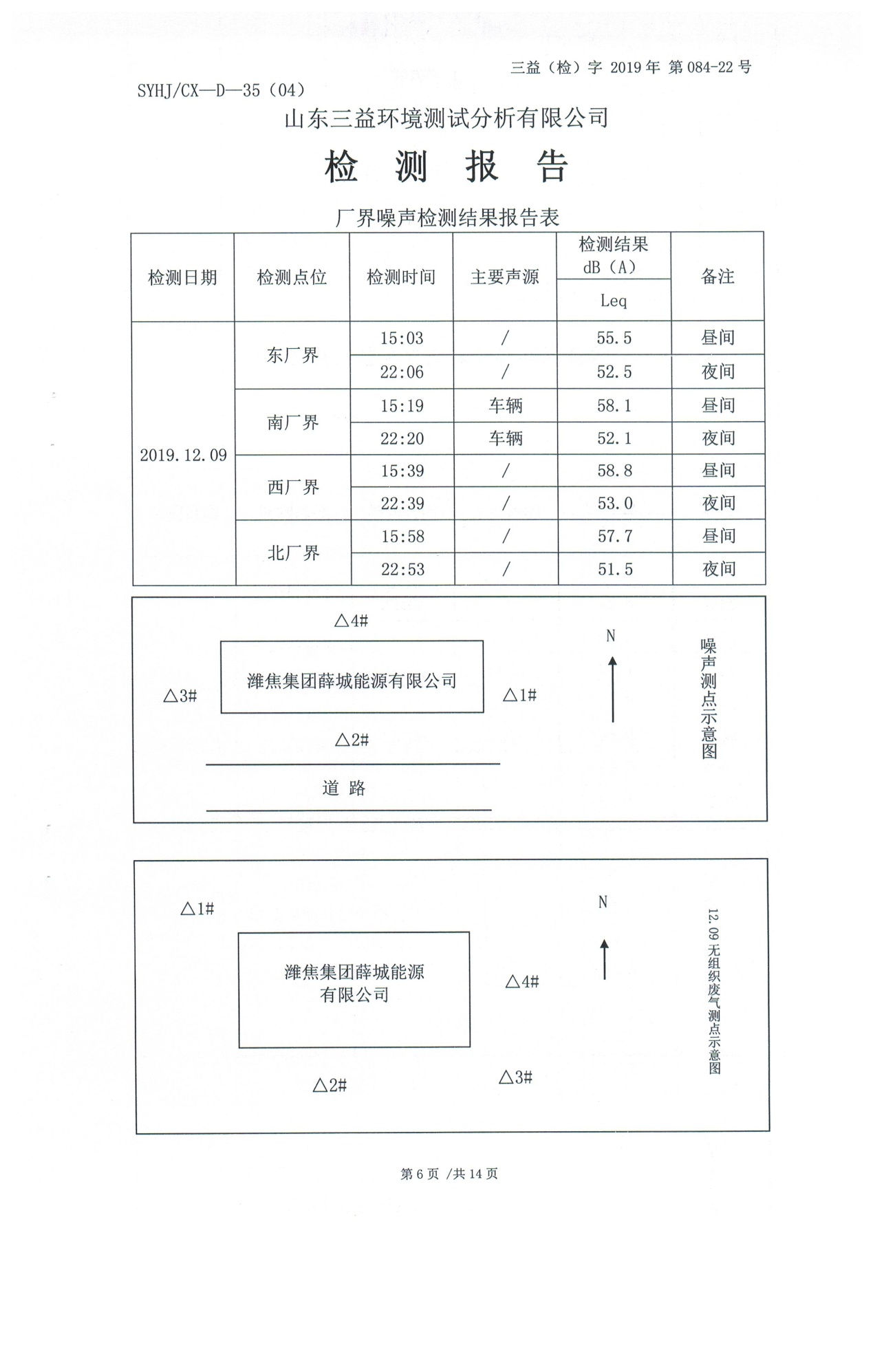 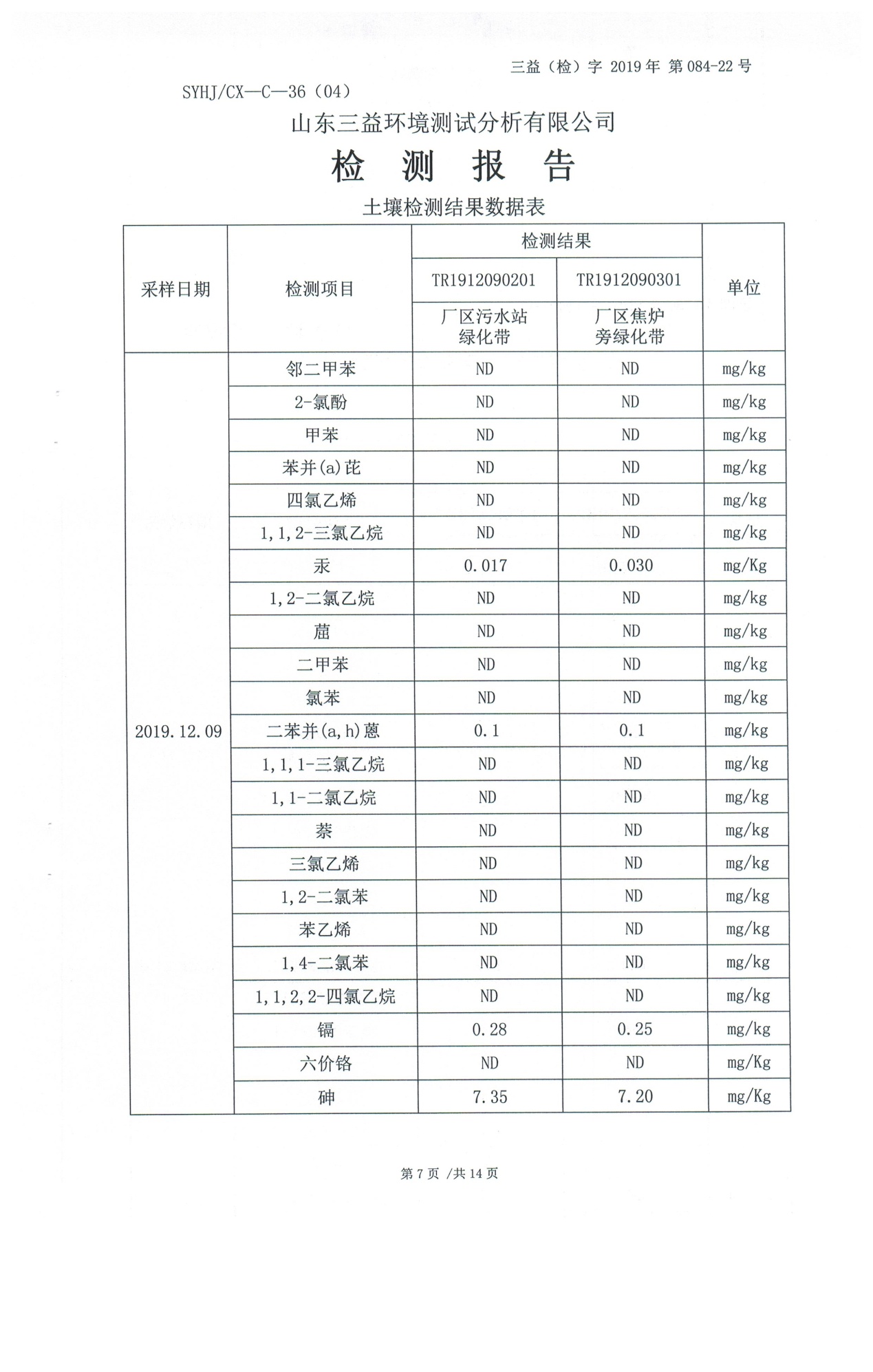 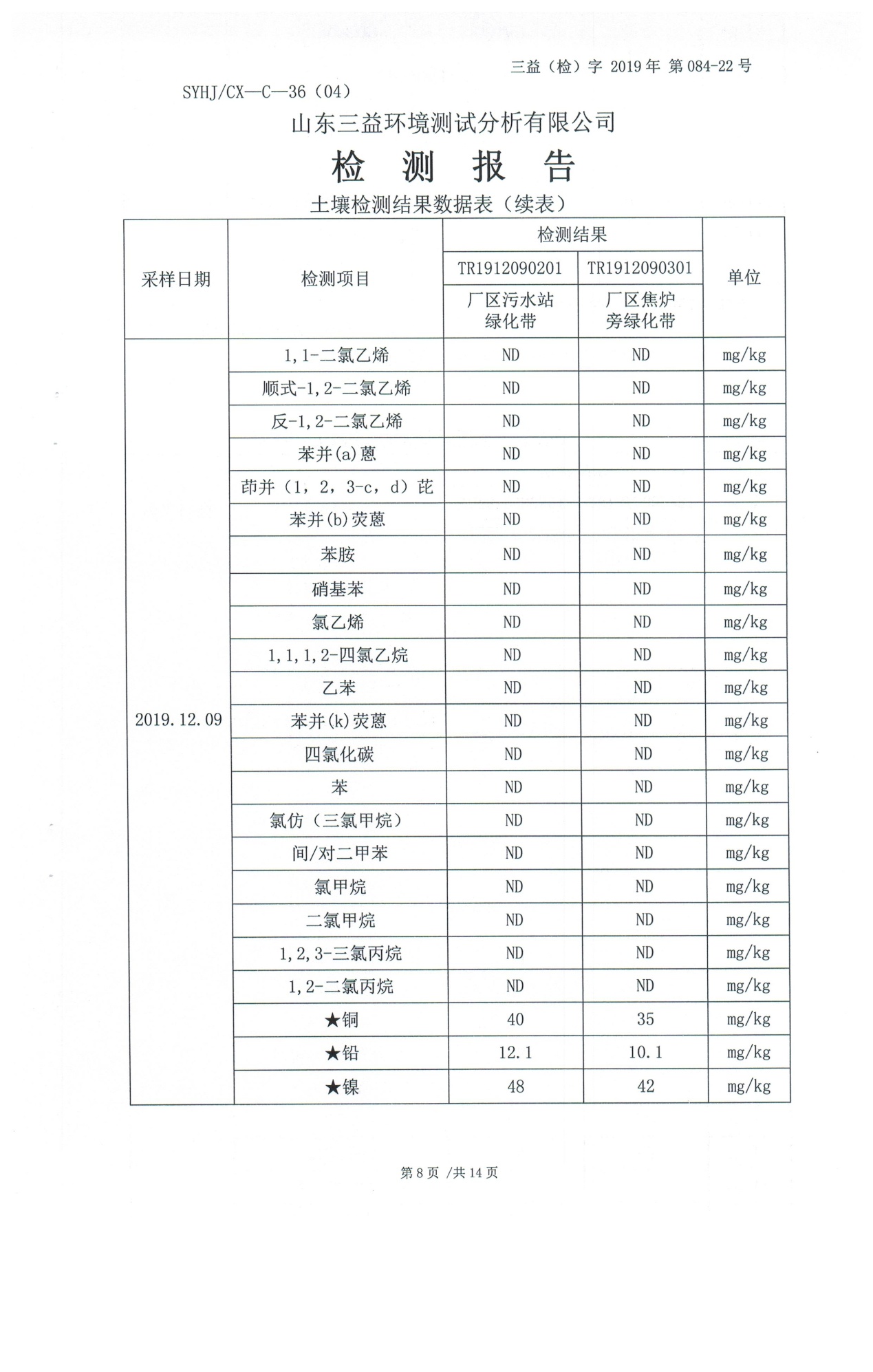 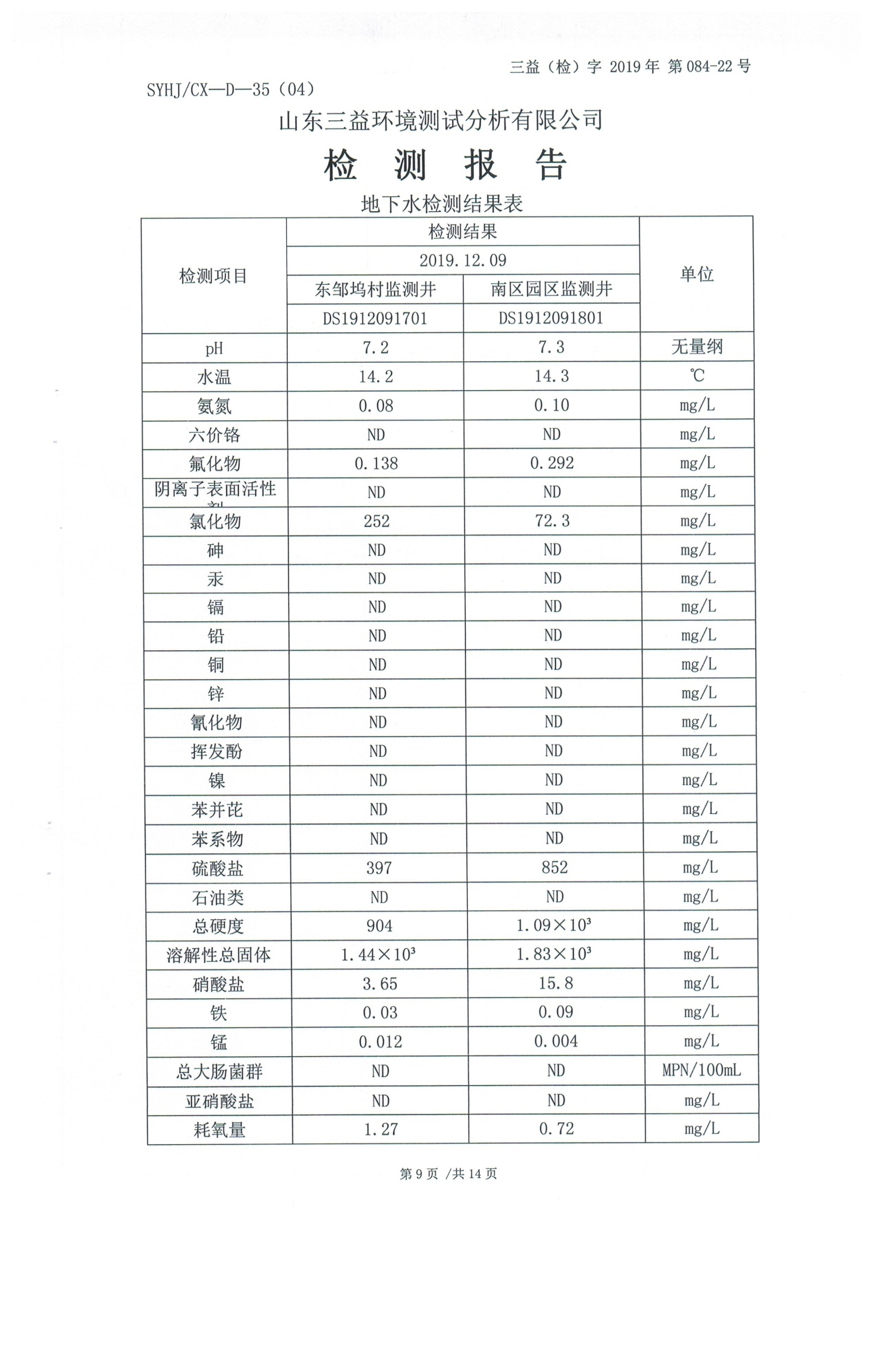 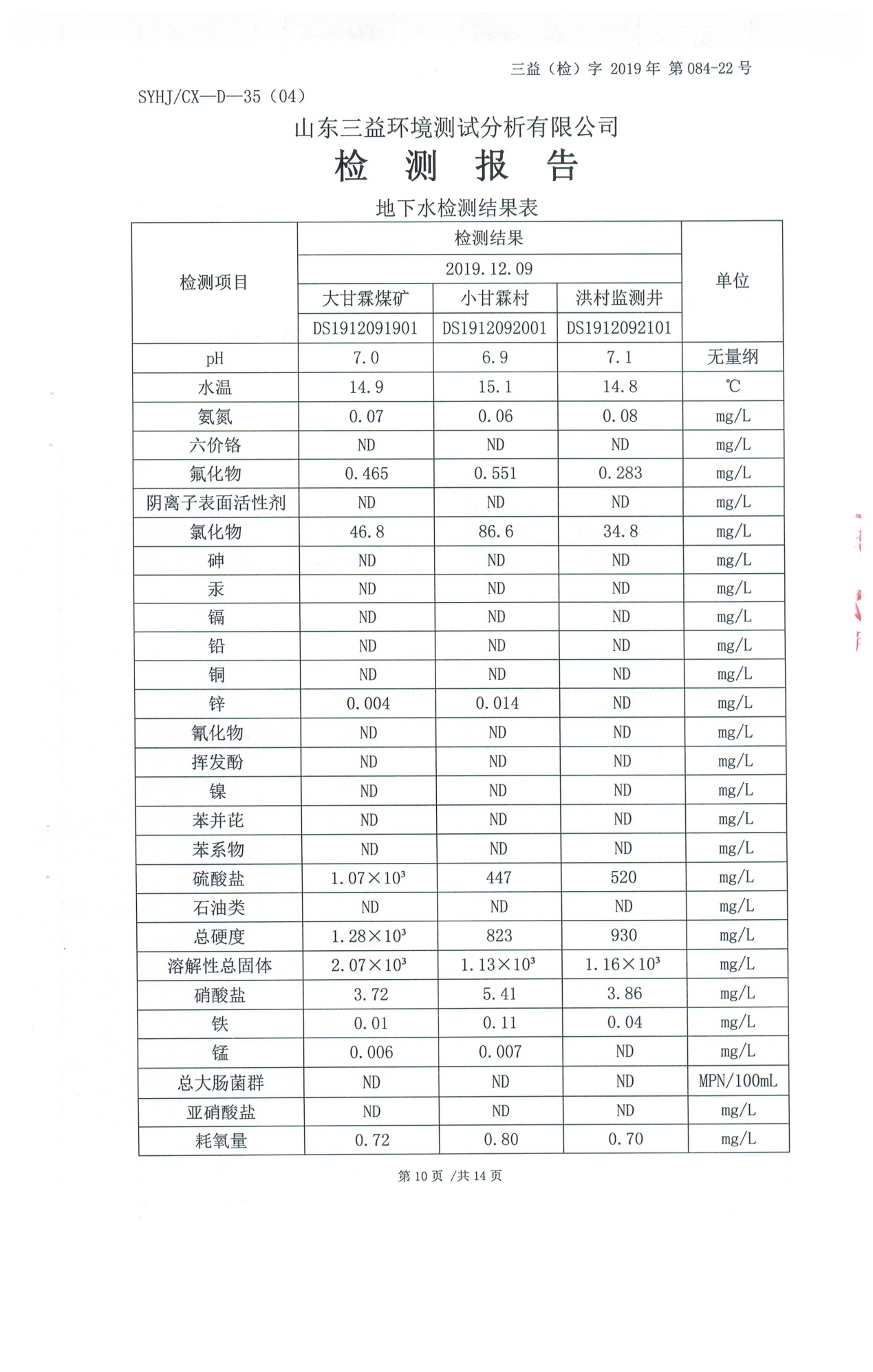 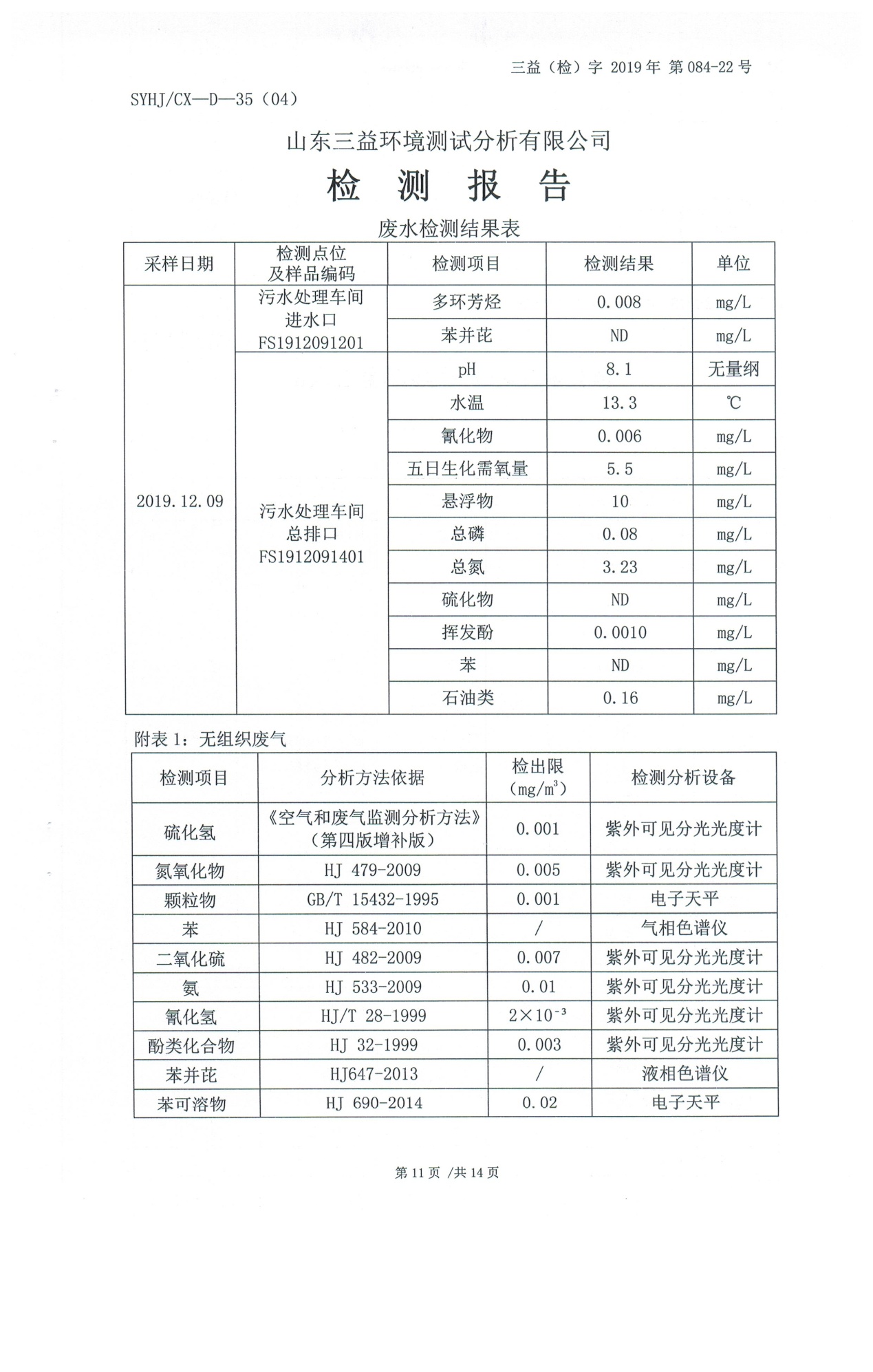 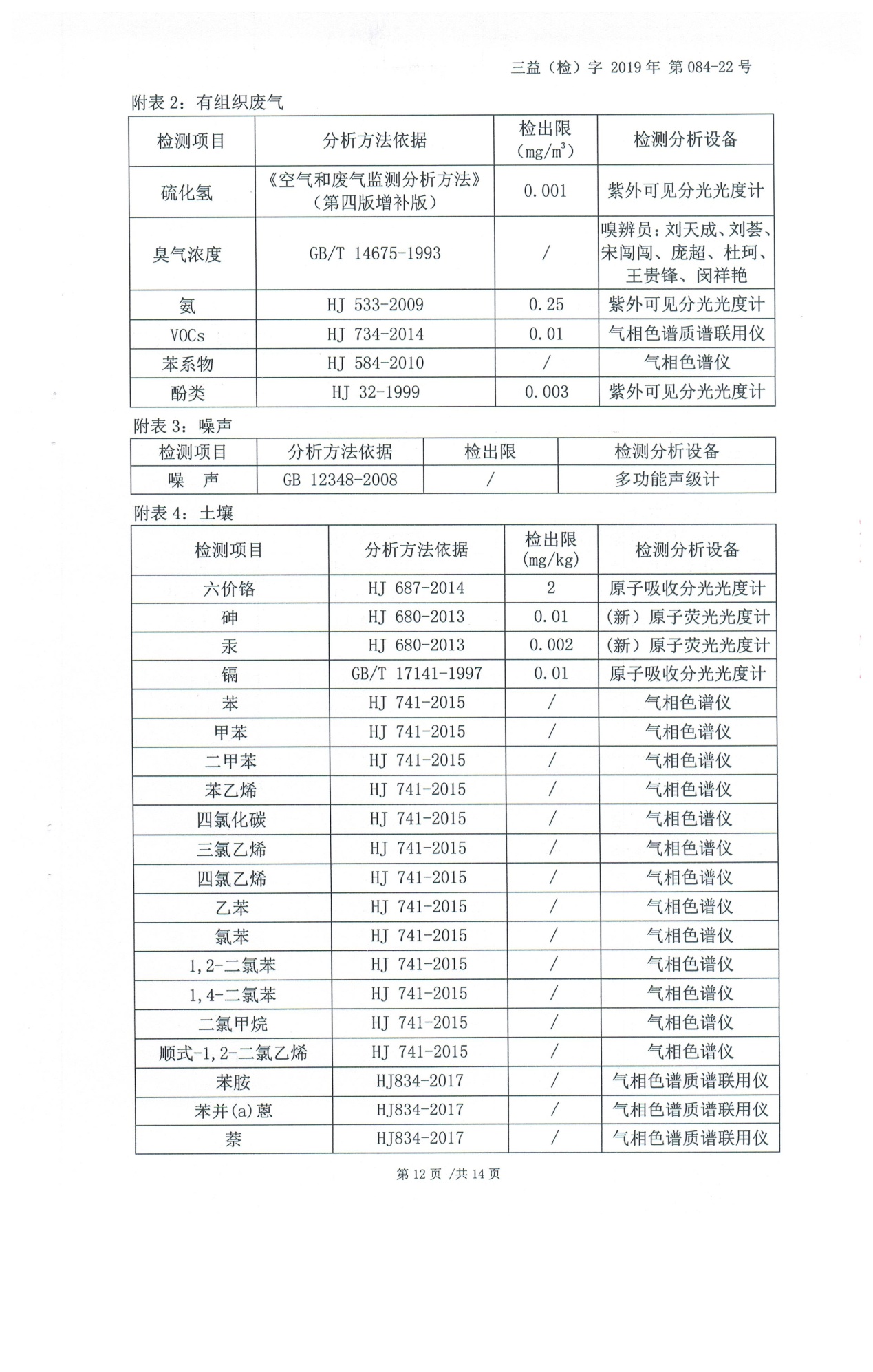 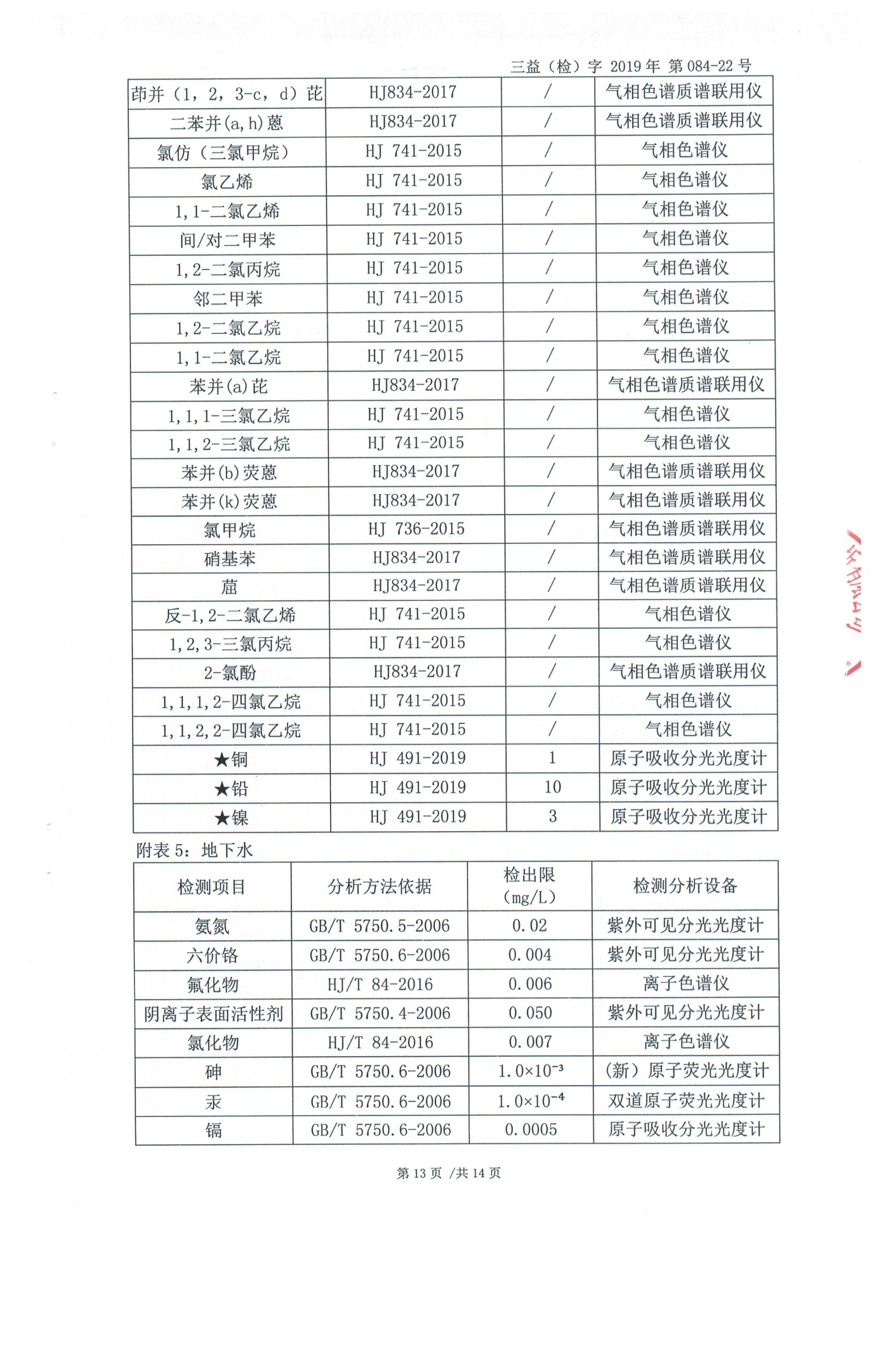 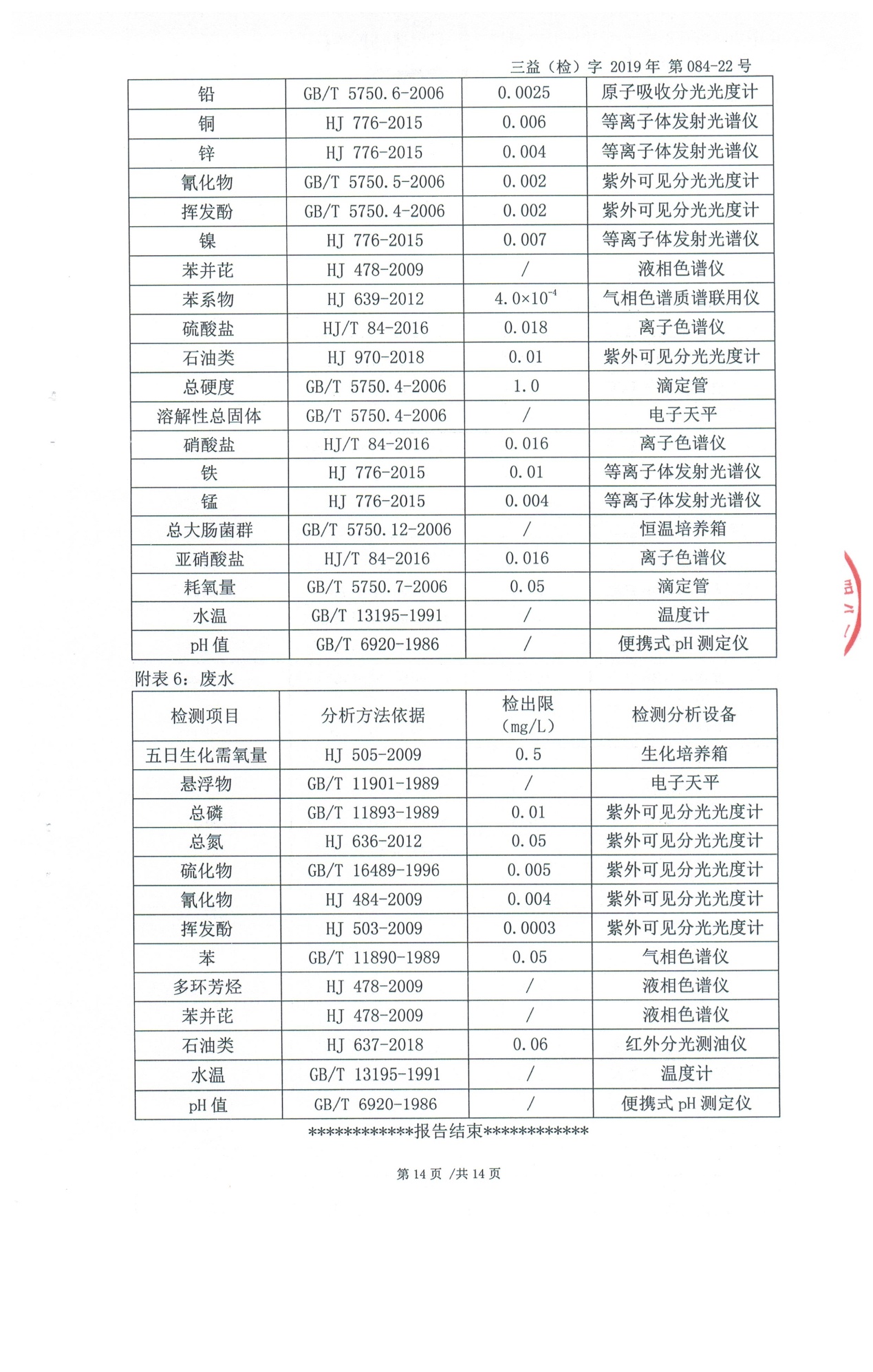 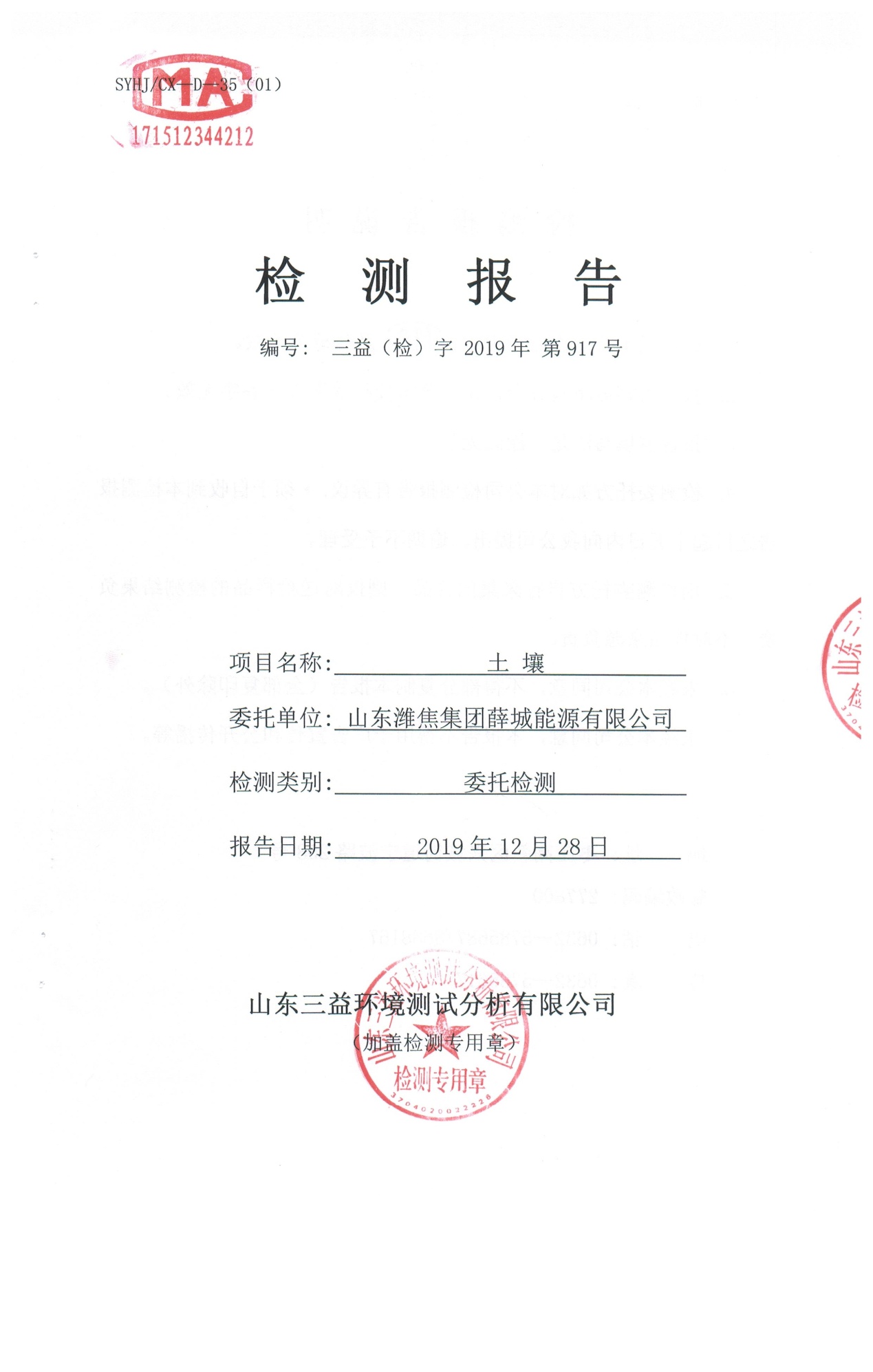 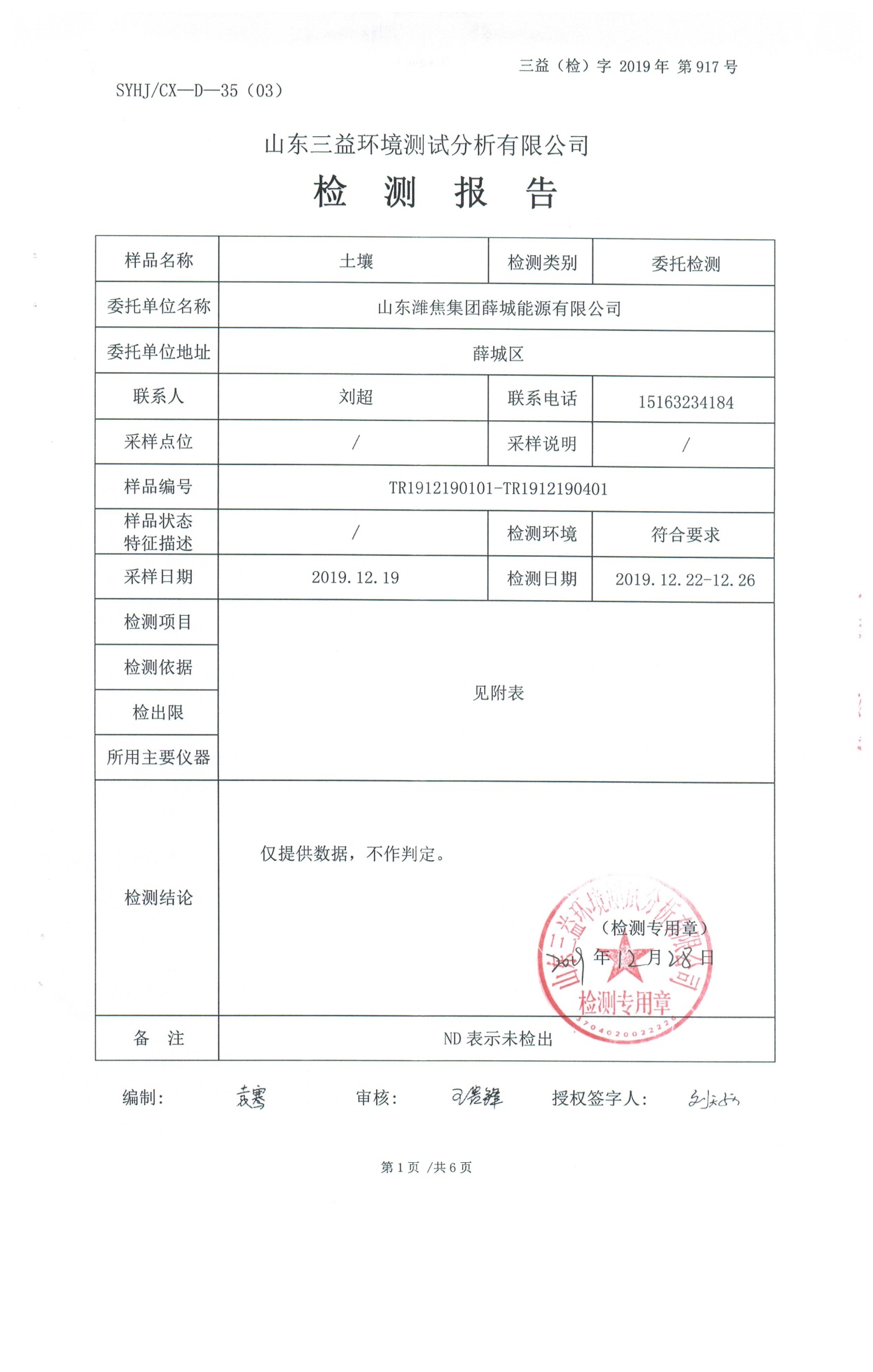 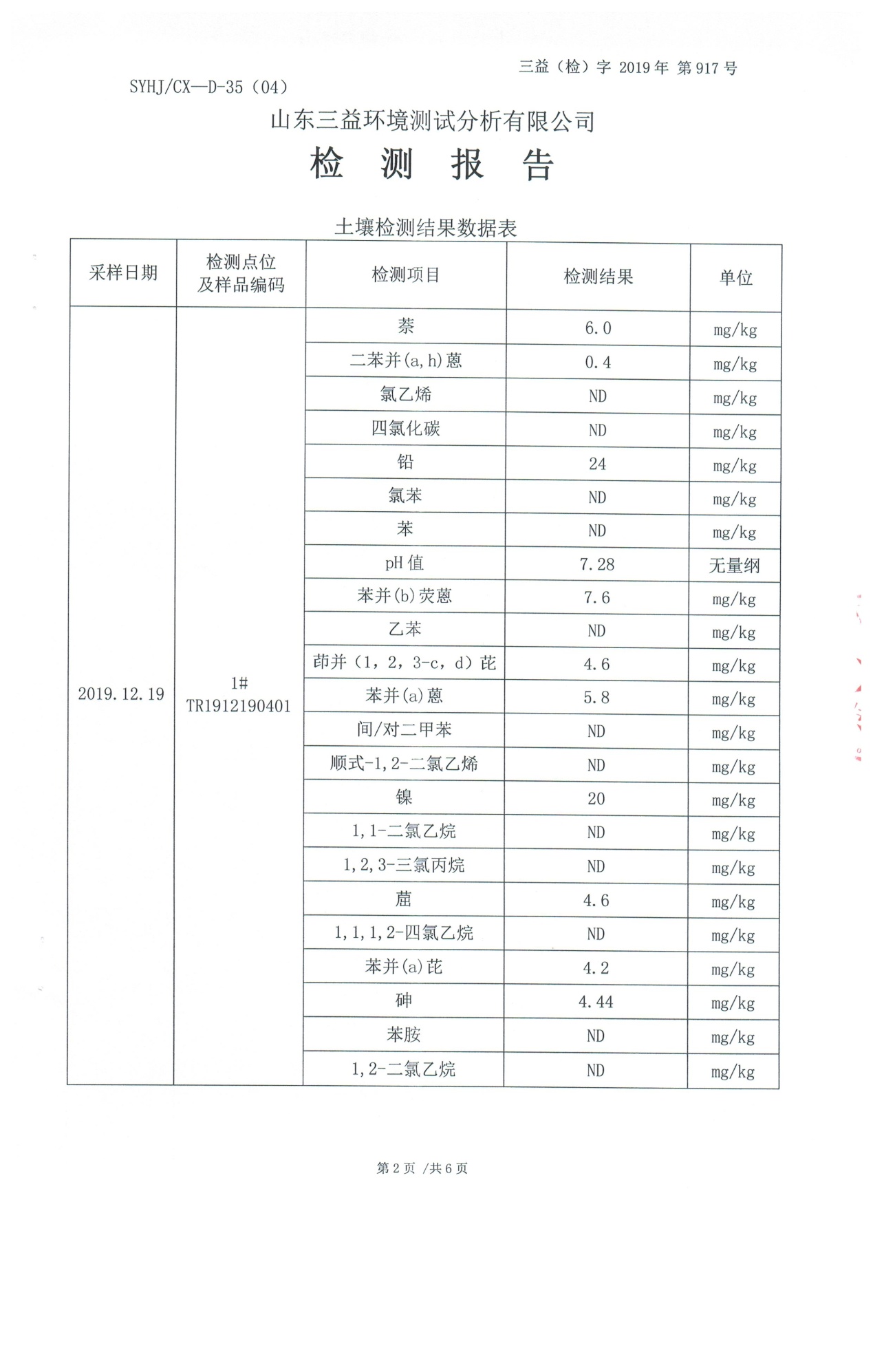 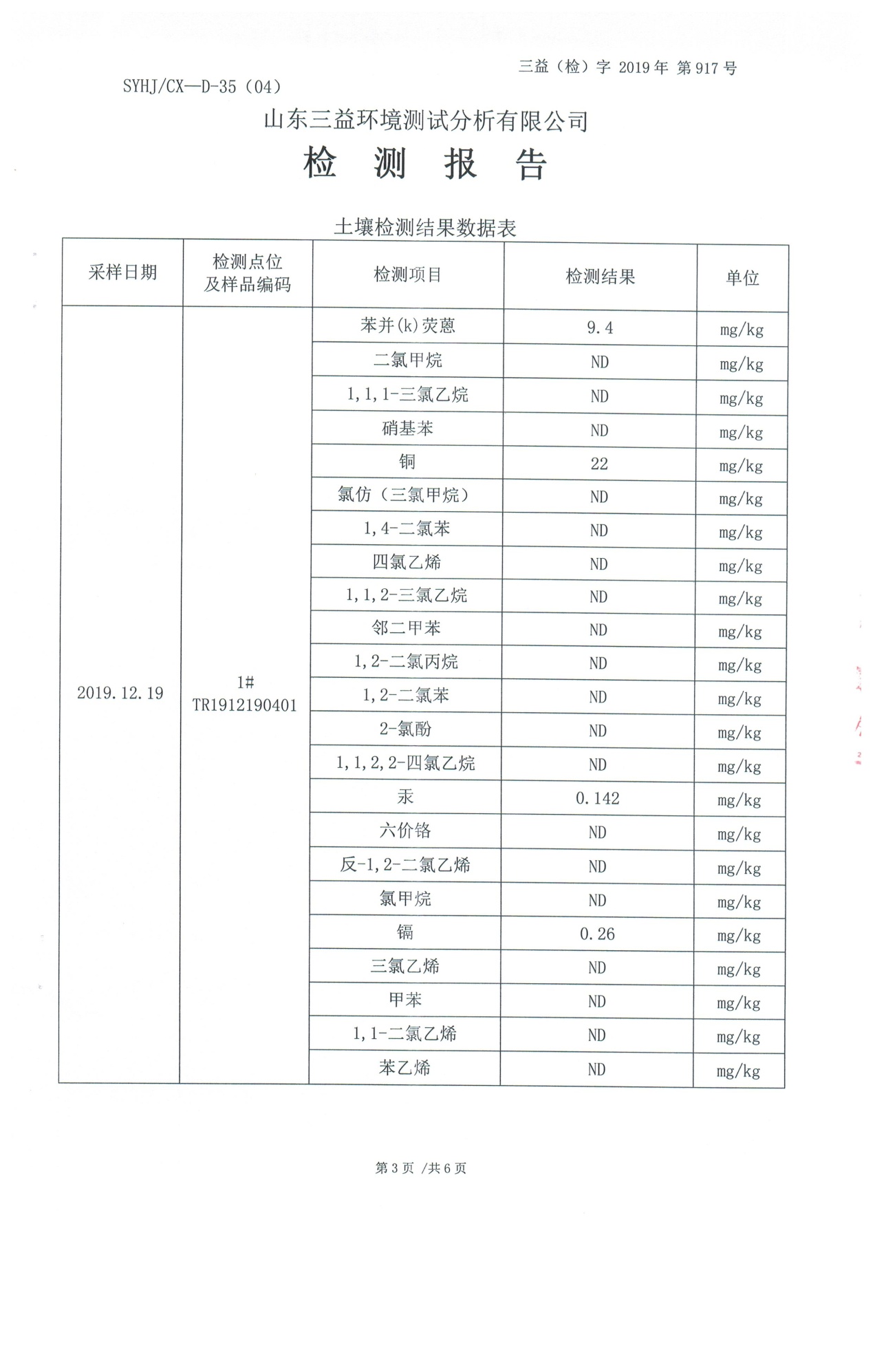 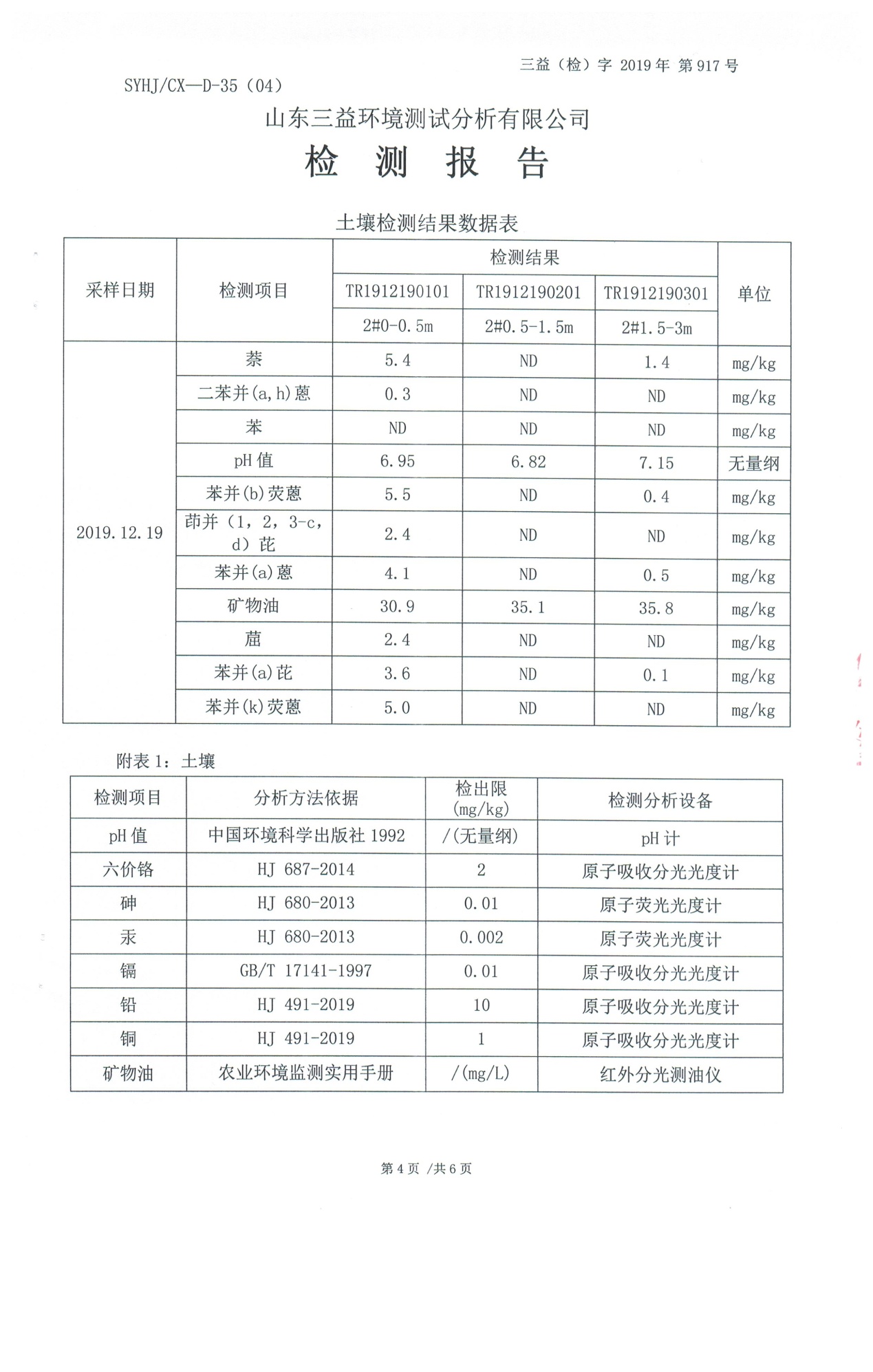 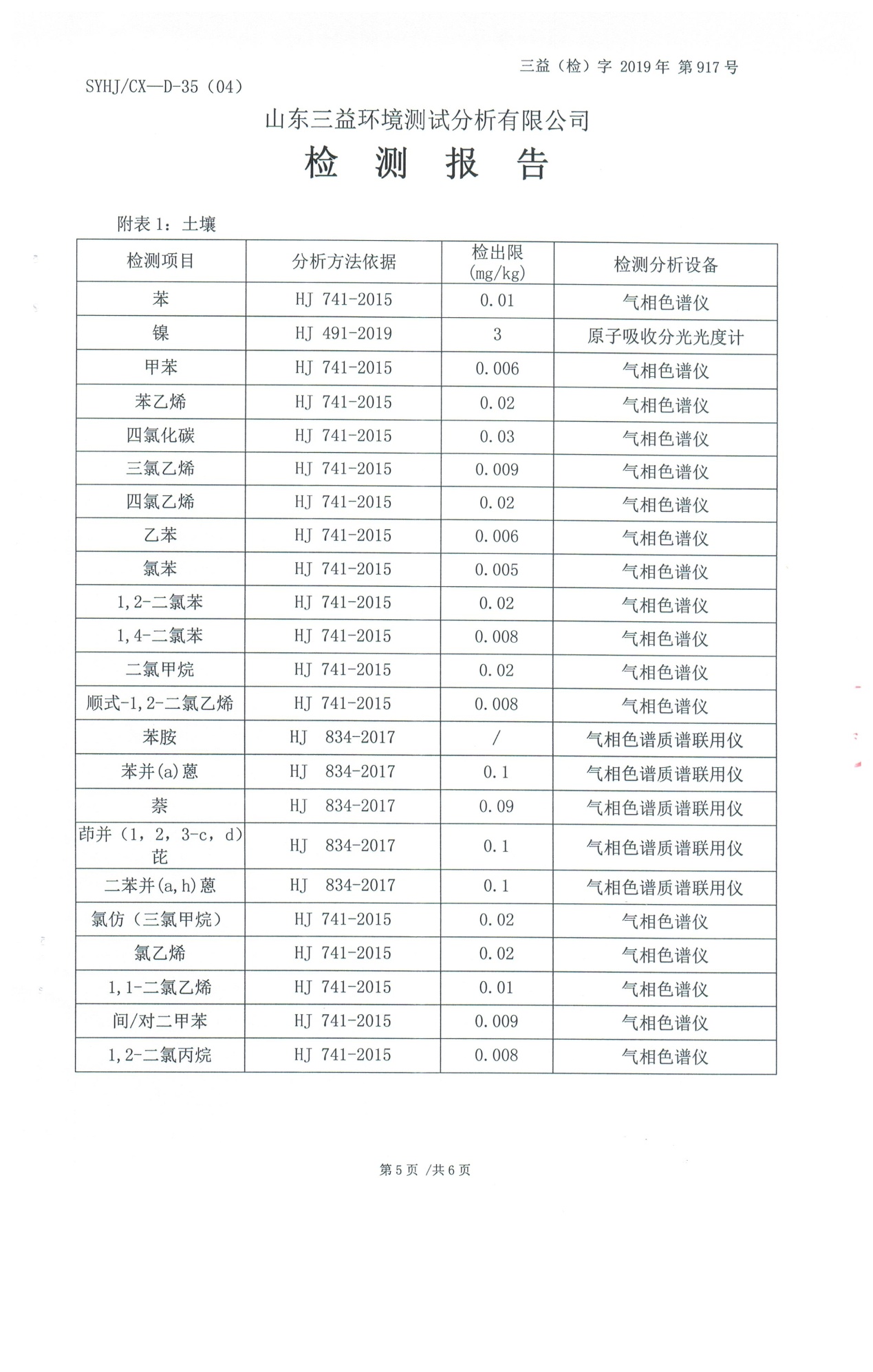 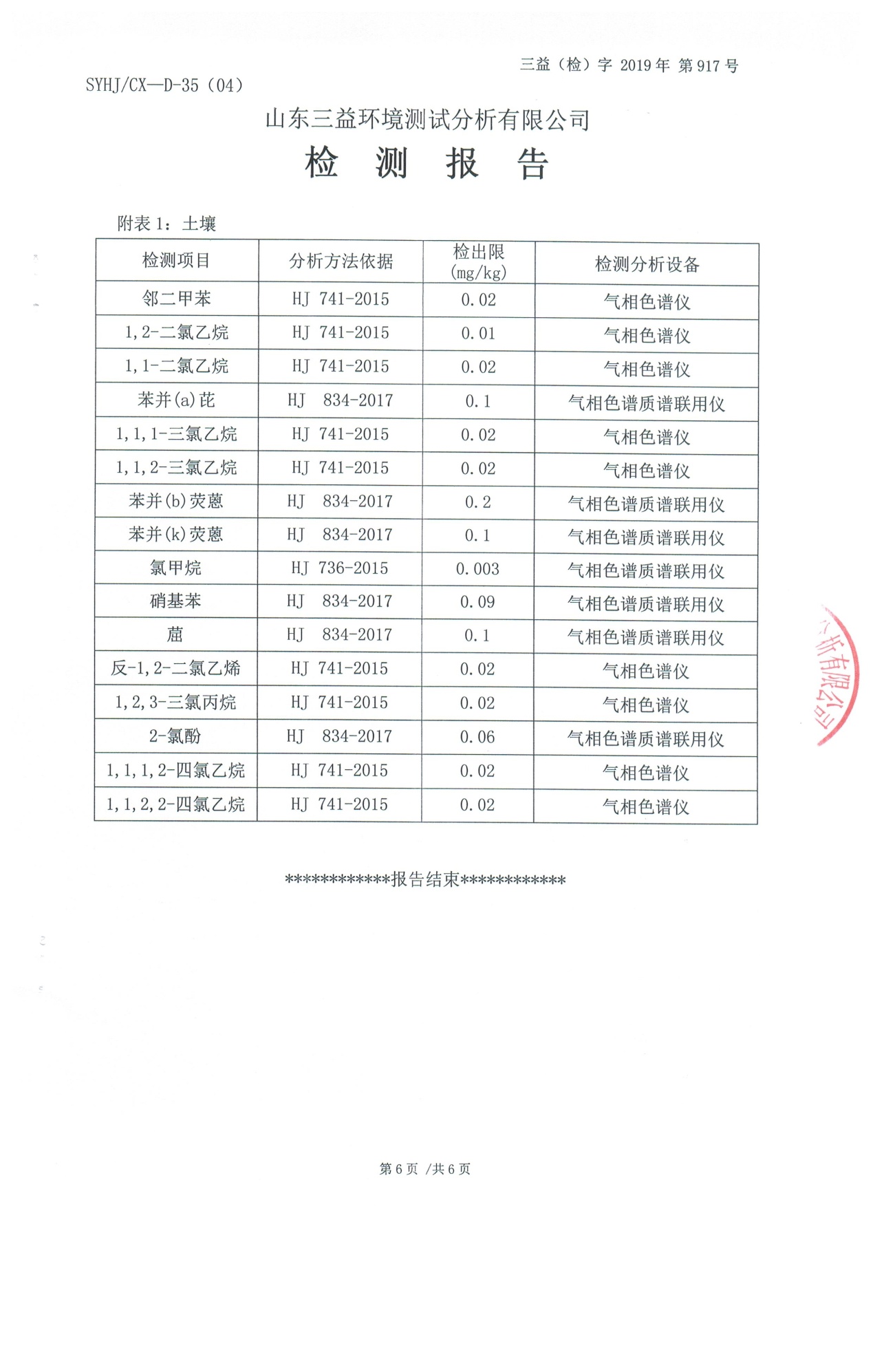 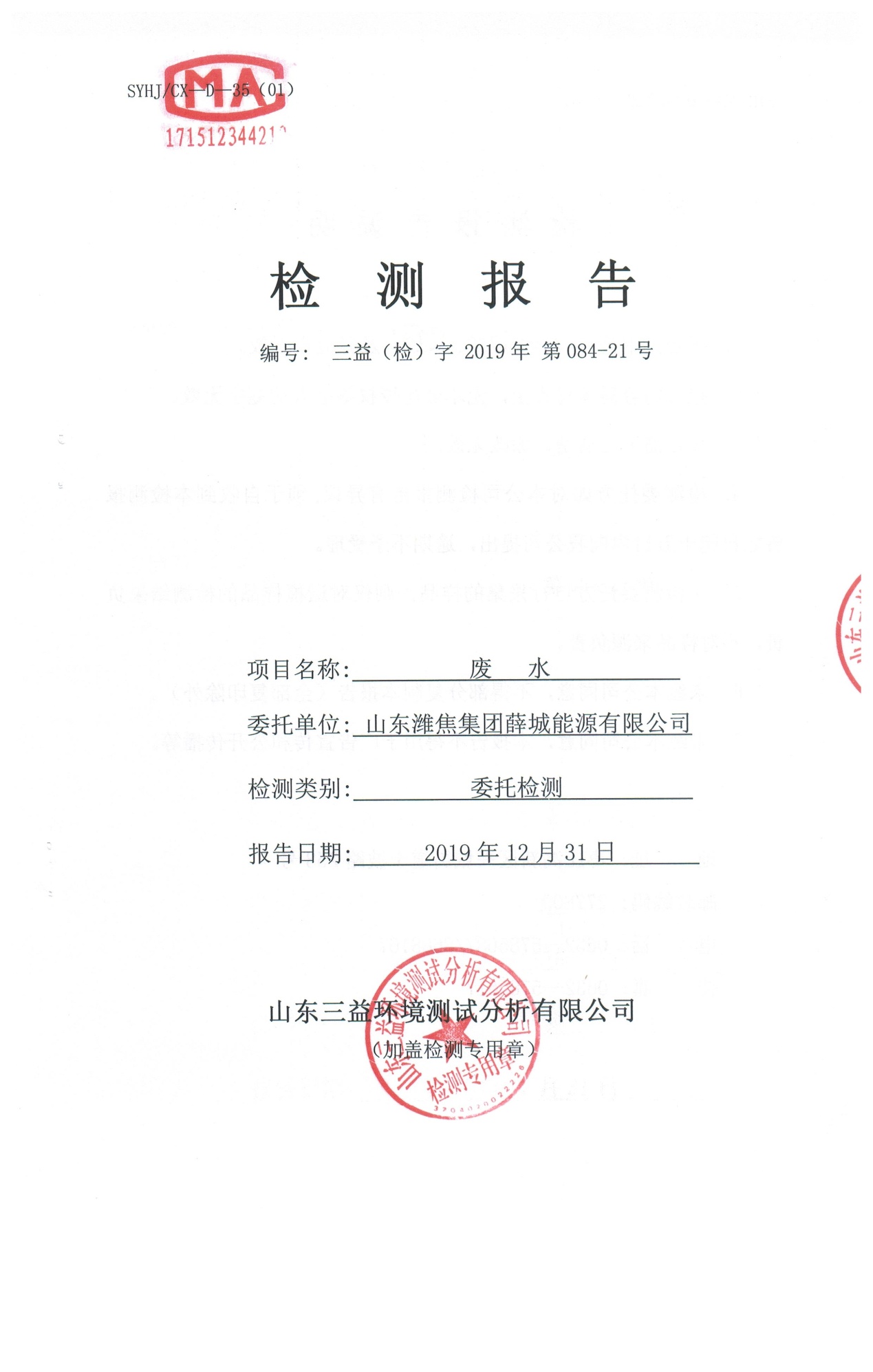 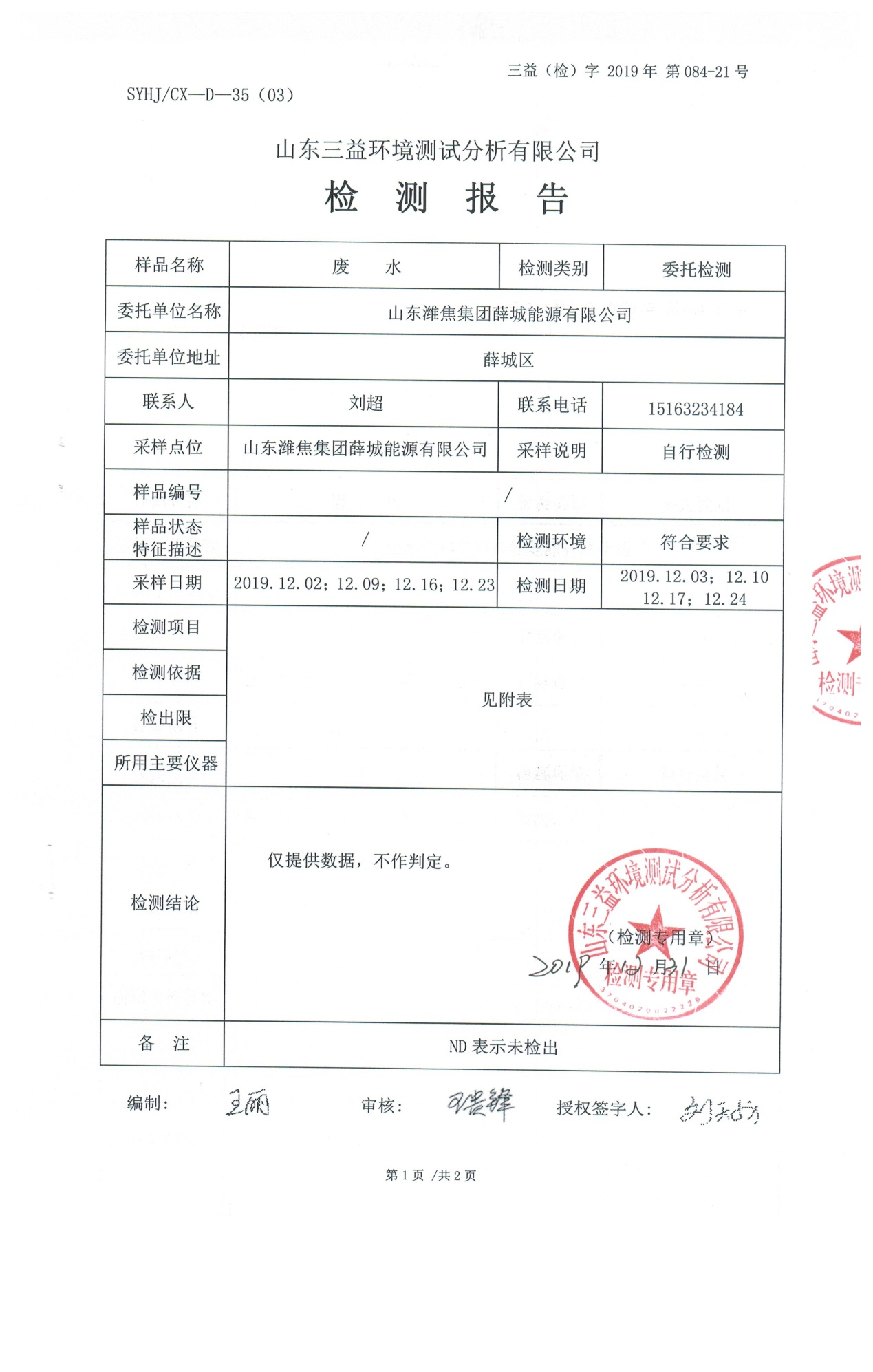 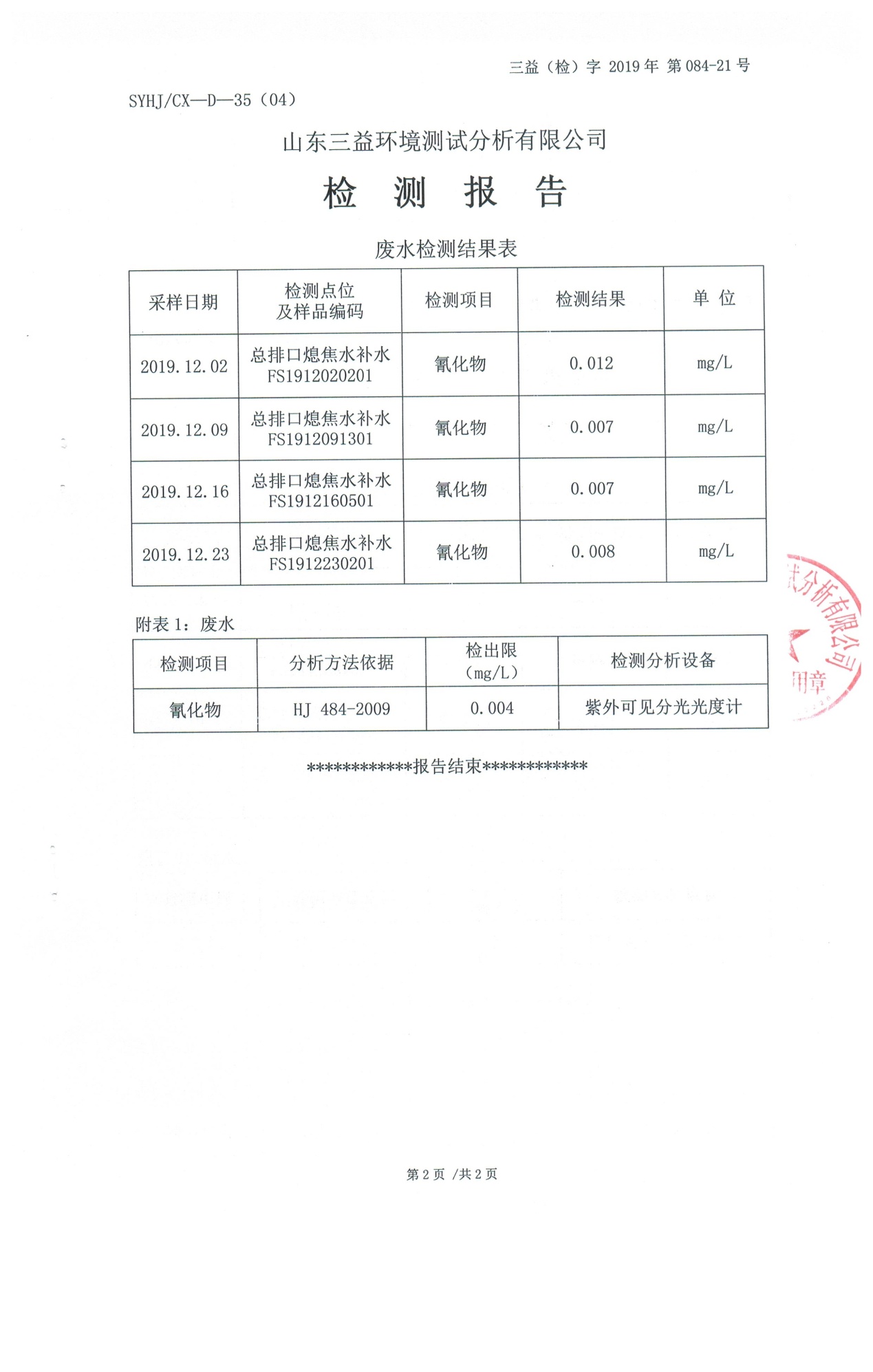 